     		UNIVERSIDAD NACIONAL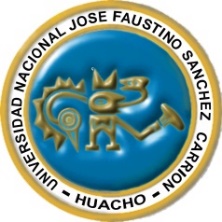 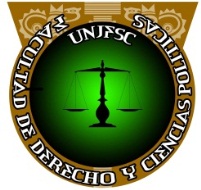 “JOSE FAUSTINO SANCHEZ CARRION”	VICERRECTORADO ACADEMICOFACULTAD DE DERECHO Y CIENCIAS POLITICASESCUELA PROFESIONAL DE DERECHO Y CIENCIAS POLITICASDATOS GENERALESSUMILLA Esta asignatura corresponde al área de Formación Profesional Básica, de carácter  teórico y práctico, y tiene como propósito dotar al alumno de las competencias necesarias para conocer y aplicar los conocimientos de la criminología a las ciencias penales. Comprende cuatro grandes temas:1) Nociones históricas, objeto naturaleza y concepto de la criminología y sus relaciones con las ciencias penales y otras ciencias humana; 2) El crimen y el criminal, enfoques o perspectivas de explicación de los factores de la criminalidad; el control social del delito y la criminología clínica;                  3) El estudio de la víctima y la victimología en la historia; y la 4) La criminalidad sexual.CAPACIDADES AL FINALIZAR EL CURSOINDICADORES DE CAPACIDADES AL FINALIZAR EL CURSODESARROLLO DE LAS UNIDADES DIDACTICASVI.       MATERIALES EDUCATIVOS Y OTROS RECURSOS DIDACTICOSMEDIOS Y PLATAFORMAS VIRTUALES:Casos prácticosPizarra interactivaGoogle MeetRepositorios de datosMEDIOS INFORMATICOS:ComputadoraTablet.Celulares.Internet.VII.    EVALUACIONLa evaluación es inherente al proceso de enseñanza aprendizaje y será continua y     permanente. Los criterios de evaluación son de conocimiento, de desempeño y de producto.Evidencias de ConocimientoLa Evaluación será a través de pruebas escritas y orales para el análisis y auto-evaluación. En cuanto al primer caso, medir la competencia a nivel interpretativo, argumentativo y propositivo, para ello debemos ver como identifica (describe, ejemplifica, relaciona, reconoce, explica, etc.); y la forma en que argumenta (plantea una afirmación, describe las refutaciones en contra de dicha afirmación, expone sus argumentos contra las refutaciones y llega a conclusiones) y la forma en que propone a través de establecer estrategias, valoraciones, generalizaciones, formulación de hipótesis, respuesta a situaciones, etc.En cuanto a la autoevaluación permite que el estudiante reconozca sus debi-lidades y fortalezas para corregir o mejorar.Las evaluaciones de este nivel serán de respuestas simples y otras con preguntas abiertas para su argumentación.Evidencia de DesempeñoEsta evidencia pone en acción recursos cognitivos, recursos procedimentales y re-cursos afectivos; todo ello en una integración que evidencia un saber hacer refle-xivo; en tanto, se puede verbalizar lo que se hace, fundamentar teóricamente la práctica y evidenciar un pensamiento estratégico, dado en la observación en torno a cómo se actúa en situaciones impredecibles.La evaluación de desempeño se evalúa ponderando como el estudiante se hace investigador aplicando los procedimientos y técnicas en el desarrollo de las clases a través de su asistencia y participación asertiva.Evidencia de ProductoEstán implicadas en las finalidades de la competencia, por tanto, no es simple-mente la entrega del producto, sino que tiene que ver con el campo de acción y los requerimientos del contexto de aplicación.La evaluación de producto de evidencia en la entrega oportuna de sus trabajos parciales y el trabajo final.Además, se tendrá en cuenta la asistencia como componente del desempeño, el 30% de inasistencia inhabilita el derecho a la evaluación.Siendo el promedio final (PF), el producto simple de los promedios ponderados de cada módulo (PM1, PM2, PM3, PM4)PF = PM1 + PM2 + PM3 + PM4                            4BIBLIOGRAFIAFuentes documentales- Código Penal Peruano 1991- Código Procesal Penal Peruano 20048.2. Fuentes BibliográficasUNIDAD DIDÁCTICA I:- DE LEÓN, O. (2014). Definición Moderna de Criminología Editorial Criminociencia, México. 						                       -ESPINOZA, M. (1998). Criminología Editorial Rodhas, Lima.                                - HIKAL, W. (2013). Introducción al Estudio de la Criminología. Editorial Porrúa, México.                      						                      - GARCIA, A. (2008). Criminología. Una introducción a sus fundamentos. Lima: INPECCP. 				                     			                       - OLIVERA, G. (1978). Criminología Peruana”, 2da. Edición. Lima.                                      - ORELLANO, O. (1998). “Manual de Criminología”, Lima.-SERRANO, M. (2018). Criminología, introducción a sus principios. DYKINSON, S.L. LIBROS. EDICION: 2ª. UNIDAD DIDÁCTICA II:- BERISTAIN, A. (1994). Nueva Criminología desde el Derecho Penal y la Victimología Editorial Tirant lo Blanch, Valencia. 		                       - BLOSSIERS, J. (2006). Criminología y Victimología. Editorial Disargraff. Lima.                                                    - HERRERO, M. (1996.) La hora de la víctima. Editorial Eder S.A.Bs As. 	                                                           - KAISER, G. (1983). Criminología-Una Introducción a sus Fundamentos Científicos. Editorial Espasa Calpe, Bs As.      				                                - MIMBELA, E. (1996). “Criminología”, UNMSM., Lima.     UNIDAD DIDÁCTICA III:- MARCO, L. (1988). Criminología Latinoamericana. Editorial Espasa Calpe, Lima. 									                    - MIRALLES, T. (1981). Métodos y Técnicas de la Criminología. Editorial Instituto Nacional de Ciencias Penales, Bs As. 	                        		                                            - PEÑA, D. (2013). Curso de Postgrado de Criminología. Editorial Lex-International, Barcelona. 						                                           - REYES, A. (1996). Criminología. Editorial Temis, Bogotá.               	                       - SILVER, I. (1981). Introducción a la Criminología Editorial Continental, Bs As.                                    -SOLIS, A. (2004). Criminología: Panorama contemporáneo, 4ª. Ed., Lima: Editores ByB.UNIDAD DIDÁCTICA IV:- MARTINES, Mauricio. (1990). ¿Qué pasa en la Criminología Moderna? Editorial Temis, Bogotá.	          						                                                -MOMHETIANO, E. & MOMHETIANO, J. (2007). Criminología Editorial San Marcos, Lima. 					                                    - TIEGHI, O. (1989). Tratado de Criminología, Editorial Universal, Bs As.                          - VON, H. (1997). “Criminología”, 1era. Edición. Kansas City.	                                        - ZAFFARONI, E. (1988). Criminología. Aproximación de un Margen. Editorial Temis, Bogotá. 8.3.	Fuentes hemerográficas. Revista del Foro, edición  Nº 1-2005, Colegio de Abogados de Lima, pp.165        8.4	Fuentes electrónicas - Asociación Francesa de Criminología: www.afc-assoc.org 		                                          -Asociación Internacional de Criminólogos de Lengua Francesa: www.aiclf.umontreal. ca                                               			                                  -Federación de Asociaciones de Criminólogos en España: www.criminologos.net  	                        				                            - Grupo Sueco de Criminología: www.kriminologie.ch 			                        -Online Criminal Justice degree project: www.onlinecriminaljusticedegree.com                                                - Portal Psicocriminología:  www.criminology.ua.es			                                  - Premio Estocolmo de Criminología: www.criminologyprize.com 	                                     - Sociedad Científica Española de Criminología: www.scec.es 		                          - Sociedad de Criminología de Asia: www.ntpu.edu.tw 			                         - Sociedad de Criminología de San Marino: www.criminologia-rsm.org 	                                         - Sociedad Española de Criminología: www.secrim.es 			                                         - Sociedad Española de Investigación de Perfiles Criminológicos: www.seipc.eu                                                           - Sociedad Húngara de Criminología: www.kriminologia.hu 		                       -Sociedad mexicana de criminologia capitulo nuevo león, a.c.   www.somecrimnl.tl                                           				                       -Sociedad Romana de Criminología y Criminalística: http://www.criminologie.ro/SRCC/ Lang/English/About/Us/ 		                               - Southwestern Association of Criminal Justice: www.swacj.org 							Huacho, junio del 2020.           			 -----------------------------------------------------                                                  M(o) Wilmer Magno Jiménez Fernández                                                                DocenteLínea de CarreraÁrea de formación profesional básica.Semestre académico2020-ICódigo del curso302Créditos3Horas semanalesHoras totales: 4     Teóricas: 2     Practicas: 2 CicloVGSecciónANombre del docenteM(o) Wilmer Magno Jiménez FernándezCorreo institucionalwjimenez@unjfsc.edu.peN° celular997514757CAPACIDAD DE LA UNIDAD DIDACTICANOMBRE DE LA UNIDAD DIDACTICASEMANASUNIDADIDe acuerdo al estudio del derecho público, define el concepto de Criminología, explicando su proceso histórico, el desarrollo de su fase empírica, la relación con otras ciencias y disciplinas. Define el concepto criminológico de delito y su clasificación. Nociones preliminares 1-4UNIDADIIEn el marco de la criminología,  define el concepto de delincuente, víctima, control social. Analiza la  teoría lombrosiana y las características de los tipos de delincuente.Objeto de la Criminología5-8UNIDADIIIDentro del estudio de la Criminología identifica y describe los fundamentos de la Dirección Sociológica,  Dirección Psicológica, Dirección Biológica y Dirección  Psicopatológica criminal.Direcciones Criminológicas9-12UNIDADIVEn marco del estudio de la criminología identifica los delitos que con mayor incidencia se cometen en nuestra sociedad, sus características y principales causas que los llevan a cometer: corrupción de funcionarios, organización criminal, feminicidio y  trata de personas.Delitos de mayor incidencia 13-16NUMEROINDICADORES DE CAPACIDAD AL FINALIZAR EL CURSO1DESCRIBE el concepto de Criminología, considerando su origen, método y  proceso de formación.2ESTABLECE la importancia de la fase empírica de la Criminología, estableciendo comparación con la fase moderna. 3RECONOCE la vinculación de las ciencias y disciplinas a la Criminología y resalta su aporte de cada una de ellas4RECONOCE los diferentes tipos de delitos, teniendo en cuenta su clasificación.5ESTABLECE la importancia del estudio del delincuente, considerando sus características.6ESTABLECE la importancia del estudio de la víctima, considerando sus características.7ESTABLECE la importancia del estudio del control social, considerando sus características. 8DESCRIBE las características de los delincuentes, según la clasificación lombrosiana.9DESCRIBE las características de la dirección sociológica de la criminología, citando representantes. 10DESCRIBE las características de la dirección biológica de la criminología, citando representantes. 11DESCRIBE las características de la dirección psicológica de la criminología, citando representantes. 12DESCRIBE las características de la dirección psicopatológica de la criminología, citando representantes. 13EJEMPLIFICA casos prácticos en que se cometen los delitos de corrupción de funcionarios, de acuerdo a lo tipificado en el Código Penal Peruano. 14EJEMPLIFICA casos prácticos en que se cometen los delitos de organización criminal, de acuerdo a lo tipificado en el Código Penal Peruano. 15EJEMPLIFICA casos prácticos en que se cometen los delitos de feminicidio, de acuerdo a lo tipificado en el Código Penal Peruano. 16EJEMPLIFICA casos prácticos en que se cometen los delitos de trata de personas, de acuerdo a lo tipificado en el Código Penal Peruano. UNIDAD DIDÁCTICA I:    NOCIONES  PRELIMINARESUNIDAD DIDÁCTICA I:    NOCIONES  PRELIMINARESCAPACIDAD DE LA UNIDAD DIDACTICA I: De acuerdo al estudio del derecho público, define el concepto de Criminología, explicando su proceso histórico, el desarrollo de su fase empírica, la relación con otras ciencias y disciplinas. Define el concepto criminológico de delito y su clasificación. CAPACIDAD DE LA UNIDAD DIDACTICA I: De acuerdo al estudio del derecho público, define el concepto de Criminología, explicando su proceso histórico, el desarrollo de su fase empírica, la relación con otras ciencias y disciplinas. Define el concepto criminológico de delito y su clasificación. CAPACIDAD DE LA UNIDAD DIDACTICA I: De acuerdo al estudio del derecho público, define el concepto de Criminología, explicando su proceso histórico, el desarrollo de su fase empírica, la relación con otras ciencias y disciplinas. Define el concepto criminológico de delito y su clasificación. CAPACIDAD DE LA UNIDAD DIDACTICA I: De acuerdo al estudio del derecho público, define el concepto de Criminología, explicando su proceso histórico, el desarrollo de su fase empírica, la relación con otras ciencias y disciplinas. Define el concepto criminológico de delito y su clasificación. CAPACIDAD DE LA UNIDAD DIDACTICA I: De acuerdo al estudio del derecho público, define el concepto de Criminología, explicando su proceso histórico, el desarrollo de su fase empírica, la relación con otras ciencias y disciplinas. Define el concepto criminológico de delito y su clasificación. CAPACIDAD DE LA UNIDAD DIDACTICA I: De acuerdo al estudio del derecho público, define el concepto de Criminología, explicando su proceso histórico, el desarrollo de su fase empírica, la relación con otras ciencias y disciplinas. Define el concepto criminológico de delito y su clasificación. CAPACIDAD DE LA UNIDAD DIDACTICA I: De acuerdo al estudio del derecho público, define el concepto de Criminología, explicando su proceso histórico, el desarrollo de su fase empírica, la relación con otras ciencias y disciplinas. Define el concepto criminológico de delito y su clasificación. CAPACIDAD DE LA UNIDAD DIDACTICA I: De acuerdo al estudio del derecho público, define el concepto de Criminología, explicando su proceso histórico, el desarrollo de su fase empírica, la relación con otras ciencias y disciplinas. Define el concepto criminológico de delito y su clasificación. CAPACIDAD DE LA UNIDAD DIDACTICA I: De acuerdo al estudio del derecho público, define el concepto de Criminología, explicando su proceso histórico, el desarrollo de su fase empírica, la relación con otras ciencias y disciplinas. Define el concepto criminológico de delito y su clasificación. CAPACIDAD DE LA UNIDAD DIDACTICA I: De acuerdo al estudio del derecho público, define el concepto de Criminología, explicando su proceso histórico, el desarrollo de su fase empírica, la relación con otras ciencias y disciplinas. Define el concepto criminológico de delito y su clasificación. CAPACIDAD DE LA UNIDAD DIDACTICA I: De acuerdo al estudio del derecho público, define el concepto de Criminología, explicando su proceso histórico, el desarrollo de su fase empírica, la relación con otras ciencias y disciplinas. Define el concepto criminológico de delito y su clasificación. CAPACIDAD DE LA UNIDAD DIDACTICA I: De acuerdo al estudio del derecho público, define el concepto de Criminología, explicando su proceso histórico, el desarrollo de su fase empírica, la relación con otras ciencias y disciplinas. Define el concepto criminológico de delito y su clasificación. CAPACIDAD DE LA UNIDAD DIDACTICA I: De acuerdo al estudio del derecho público, define el concepto de Criminología, explicando su proceso histórico, el desarrollo de su fase empírica, la relación con otras ciencias y disciplinas. Define el concepto criminológico de delito y su clasificación. CAPACIDAD DE LA UNIDAD DIDACTICA I: De acuerdo al estudio del derecho público, define el concepto de Criminología, explicando su proceso histórico, el desarrollo de su fase empírica, la relación con otras ciencias y disciplinas. Define el concepto criminológico de delito y su clasificación. CAPACIDAD DE LA UNIDAD DIDACTICA I: De acuerdo al estudio del derecho público, define el concepto de Criminología, explicando su proceso histórico, el desarrollo de su fase empírica, la relación con otras ciencias y disciplinas. Define el concepto criminológico de delito y su clasificación. CAPACIDAD DE LA UNIDAD DIDACTICA I: De acuerdo al estudio del derecho público, define el concepto de Criminología, explicando su proceso histórico, el desarrollo de su fase empírica, la relación con otras ciencias y disciplinas. Define el concepto criminológico de delito y su clasificación. UNIDAD DIDÁCTICA I:    NOCIONES  PRELIMINARESUNIDAD DIDÁCTICA I:    NOCIONES  PRELIMINARESSemanaSemanaSemanaContenidosContenidosContenidosContenidosContenidosContenidosContenidosContenidosEstrategiadidácticaEstrategiadidácticaEstrategiadidácticaIndicadores de logro de lacapacidadIndicadores de logro de lacapacidadUNIDAD DIDÁCTICA I:    NOCIONES  PRELIMINARESUNIDAD DIDÁCTICA I:    NOCIONES  PRELIMINARESSemanaSemanaSemanaConceptualConceptualProcedimentalProcedimentalProcedimentalProcedimentalActitudinalActitudinalEstrategiadidácticaEstrategiadidácticaEstrategiadidácticaIndicadores de logro de lacapacidadIndicadores de logro de lacapacidadUNIDAD DIDÁCTICA I:    NOCIONES  PRELIMINARESUNIDAD DIDÁCTICA I:    NOCIONES  PRELIMINARES111Define conceptos básicos de Criminología. Explica el origen, método y objeto de la Criminología como ciencia. Define conceptos básicos de Criminología. Explica el origen, método y objeto de la Criminología como ciencia. Elabora un mapa mental sobre el proceso de formación de la Criminología.Elabora un mapa mental sobre el proceso de formación de la Criminología.Elabora un mapa mental sobre el proceso de formación de la Criminología.Elabora un mapa mental sobre el proceso de formación de la Criminología.Toma conciencia de la importancia de la Criminología.Toma conciencia de la importancia de la Criminología.Expositiva (Docente/Alumno)Uso de Google MeetDebate dirigido (Discusiones)Foros, chatLecturasUso de reposito-rios Lluvia de ideas (Saberes previos)Foros, chatExpositiva (Docente/Alumno)Uso de Google MeetDebate dirigido (Discusiones)Foros, chatLecturasUso de reposito-rios Lluvia de ideas (Saberes previos)Foros, chatExpositiva (Docente/Alumno)Uso de Google MeetDebate dirigido (Discusiones)Foros, chatLecturasUso de reposito-rios Lluvia de ideas (Saberes previos)Foros, chatDESCRIBE el concepto de Criminología, considerando su origen, objeto y método.DESCRIBE el concepto de Criminología, considerando su origen, objeto y método.UNIDAD DIDÁCTICA I:    NOCIONES  PRELIMINARESUNIDAD DIDÁCTICA I:    NOCIONES  PRELIMINARES222Explica el desarrollo histórico de la criminología, desde la fase empírica hasta la actualidad.Explica el desarrollo histórico de la criminología, desde la fase empírica hasta la actualidad.Elabora un cuadro comparativo entre la fase empírica y la fase moderna de la criminología.Elabora un cuadro comparativo entre la fase empírica y la fase moderna de la criminología.Elabora un cuadro comparativo entre la fase empírica y la fase moderna de la criminología.Elabora un cuadro comparativo entre la fase empírica y la fase moderna de la criminología.Valora la importancia del desarrollo histórico de la criminología. Emite juicios sobre los contenidos desarrollados en clase.Valora la importancia del desarrollo histórico de la criminología. Emite juicios sobre los contenidos desarrollados en clase.Expositiva (Docente/Alumno)Uso de Google MeetDebate dirigido (Discusiones)Foros, chatLecturasUso de reposito-rios Lluvia de ideas (Saberes previos)Foros, chatExpositiva (Docente/Alumno)Uso de Google MeetDebate dirigido (Discusiones)Foros, chatLecturasUso de reposito-rios Lluvia de ideas (Saberes previos)Foros, chatExpositiva (Docente/Alumno)Uso de Google MeetDebate dirigido (Discusiones)Foros, chatLecturasUso de reposito-rios Lluvia de ideas (Saberes previos)Foros, chatESTABLECE la importancia de la fase empírica de la Criminología, estableciendo comparación con la fase moderna. ESTABLECE la importancia de la fase empírica de la Criminología, estableciendo comparación con la fase moderna. UNIDAD DIDÁCTICA I:    NOCIONES  PRELIMINARESUNIDAD DIDÁCTICA I:    NOCIONES  PRELIMINARES333Explica la relación existente entre la criminología con otras ciencias y disciplinas.    Precisa el aporte de cada una de ellas. Explica la relación existente entre la criminología con otras ciencias y disciplinas.    Precisa el aporte de cada una de ellas. Elabora un organizador visual para la relación de la criminología con otras ciencias y disciplinas.Elabora un organizador visual para la relación de la criminología con otras ciencias y disciplinas.Elabora un organizador visual para la relación de la criminología con otras ciencias y disciplinas.Elabora un organizador visual para la relación de la criminología con otras ciencias y disciplinas.Valora la relación existente entre la criminología con otras ciencias y disciplinas.     Valora la relación existente entre la criminología con otras ciencias y disciplinas.     Expositiva (Docente/Alumno)Uso de Google MeetDebate dirigido (Discusiones)Foros, chatLecturasUso de reposito-rios Lluvia de ideas (Saberes previos)Foros, chatExpositiva (Docente/Alumno)Uso de Google MeetDebate dirigido (Discusiones)Foros, chatLecturasUso de reposito-rios Lluvia de ideas (Saberes previos)Foros, chatExpositiva (Docente/Alumno)Uso de Google MeetDebate dirigido (Discusiones)Foros, chatLecturasUso de reposito-rios Lluvia de ideas (Saberes previos)Foros, chatRECONOCE la vinculación de las ciencias y disciplinas a la Criminología y resalta su aporte de cada una de ellasRECONOCE la vinculación de las ciencias y disciplinas a la Criminología y resalta su aporte de cada una de ellasUNIDAD DIDÁCTICA I:    NOCIONES  PRELIMINARESUNIDAD DIDÁCTICA I:    NOCIONES  PRELIMINARES444Define el concepto criminológico de delito. Explica los factores que determinan la comisión del delito y su clasificación de acuerdo al Código Penal Peruano.  Define el concepto criminológico de delito. Explica los factores que determinan la comisión del delito y su clasificación de acuerdo al Código Penal Peruano.  Elabora un cuadro sinóptico con la clasificación de delitos. Elabora un cuadro sinóptico con la clasificación de delitos. Elabora un cuadro sinóptico con la clasificación de delitos. Elabora un cuadro sinóptico con la clasificación de delitos. Contrasta los diferentes tipos de delitos.Contrasta los diferentes tipos de delitos.Expositiva (Docente/Alumno)Uso de Google MeetDebate dirigido (Discusiones)Foros, chatLecturasUso de reposito-rios Lluvia de ideas (Saberes previos)Foros, chatExpositiva (Docente/Alumno)Uso de Google MeetDebate dirigido (Discusiones)Foros, chatLecturasUso de reposito-rios Lluvia de ideas (Saberes previos)Foros, chatExpositiva (Docente/Alumno)Uso de Google MeetDebate dirigido (Discusiones)Foros, chatLecturasUso de reposito-rios Lluvia de ideas (Saberes previos)Foros, chatRECONOCE los diferentes tipos de delitos, teniendo en cuenta su clasificación.RECONOCE los diferentes tipos de delitos, teniendo en cuenta su clasificación.UNIDAD DIDÁCTICA I:    NOCIONES  PRELIMINARESUNIDAD DIDÁCTICA I:    NOCIONES  PRELIMINARESEVALUACION DE LA UNIDAD DIDACTICAEVALUACION DE LA UNIDAD DIDACTICAEVALUACION DE LA UNIDAD DIDACTICAEVALUACION DE LA UNIDAD DIDACTICAEVALUACION DE LA UNIDAD DIDACTICAEVALUACION DE LA UNIDAD DIDACTICAEVALUACION DE LA UNIDAD DIDACTICAEVALUACION DE LA UNIDAD DIDACTICAEVALUACION DE LA UNIDAD DIDACTICAEVALUACION DE LA UNIDAD DIDACTICAEVALUACION DE LA UNIDAD DIDACTICAEVALUACION DE LA UNIDAD DIDACTICAEVALUACION DE LA UNIDAD DIDACTICAUNIDAD DIDÁCTICA I:    NOCIONES  PRELIMINARESUNIDAD DIDÁCTICA I:    NOCIONES  PRELIMINARESEVIDENCIA DE CONOCIMIENTOSEVIDENCIA DE CONOCIMIENTOSEVIDENCIA DE CONOCIMIENTOSEVIDENCIA DE CONOCIMIENTOSEVIDENCIA DE PRODUCTOEVIDENCIA DE PRODUCTOEVIDENCIA DE PRODUCTOEVIDENCIA DE PRODUCTOEVIDENCIA DE PRODUCTOEVIDENCIA DE PRODUCTOEVIDENCIA DE DESEMPEÑOEVIDENCIA DE DESEMPEÑOEVIDENCIA DE DESEMPEÑOUNIDAD DIDÁCTICA I:    NOCIONES  PRELIMINARESUNIDAD DIDÁCTICA I:    NOCIONES  PRELIMINARESEstudio de casosCuestionariosEstudio de casosCuestionariosEstudio de casosCuestionariosEstudio de casosCuestionariosTrabajos individuales y/o grupalesSoluciones a ejercicios propuestosTrabajos individuales y/o grupalesSoluciones a ejercicios propuestosTrabajos individuales y/o grupalesSoluciones a ejercicios propuestosTrabajos individuales y/o grupalesSoluciones a ejercicios propuestosTrabajos individuales y/o grupalesSoluciones a ejercicios propuestosTrabajos individuales y/o grupalesSoluciones a ejercicios propuestosComportamiento en clase virtual y chatComportamiento en clase virtual y chatComportamiento en clase virtual y chatUNIDAD DIDÁCTICA II: OBJETO DE LA CRIMINOLOGIAUNIDAD DIDÁCTICA II: OBJETO DE LA CRIMINOLOGIAUNIDAD DIDÁCTICA II: OBJETO DE LA CRIMINOLOGIACAPACIDAD DE LA UNIDAD DIDACTICA II:  En el marco de la criminología, define el concepto de delincuente, víctima, control social. Analiza la  teoría lombrosiana y las características de los tipos de delincuente. CAPACIDAD DE LA UNIDAD DIDACTICA II:  En el marco de la criminología, define el concepto de delincuente, víctima, control social. Analiza la  teoría lombrosiana y las características de los tipos de delincuente. CAPACIDAD DE LA UNIDAD DIDACTICA II:  En el marco de la criminología, define el concepto de delincuente, víctima, control social. Analiza la  teoría lombrosiana y las características de los tipos de delincuente. CAPACIDAD DE LA UNIDAD DIDACTICA II:  En el marco de la criminología, define el concepto de delincuente, víctima, control social. Analiza la  teoría lombrosiana y las características de los tipos de delincuente. CAPACIDAD DE LA UNIDAD DIDACTICA II:  En el marco de la criminología, define el concepto de delincuente, víctima, control social. Analiza la  teoría lombrosiana y las características de los tipos de delincuente. CAPACIDAD DE LA UNIDAD DIDACTICA II:  En el marco de la criminología, define el concepto de delincuente, víctima, control social. Analiza la  teoría lombrosiana y las características de los tipos de delincuente. CAPACIDAD DE LA UNIDAD DIDACTICA II:  En el marco de la criminología, define el concepto de delincuente, víctima, control social. Analiza la  teoría lombrosiana y las características de los tipos de delincuente. CAPACIDAD DE LA UNIDAD DIDACTICA II:  En el marco de la criminología, define el concepto de delincuente, víctima, control social. Analiza la  teoría lombrosiana y las características de los tipos de delincuente. CAPACIDAD DE LA UNIDAD DIDACTICA II:  En el marco de la criminología, define el concepto de delincuente, víctima, control social. Analiza la  teoría lombrosiana y las características de los tipos de delincuente. CAPACIDAD DE LA UNIDAD DIDACTICA II:  En el marco de la criminología, define el concepto de delincuente, víctima, control social. Analiza la  teoría lombrosiana y las características de los tipos de delincuente. CAPACIDAD DE LA UNIDAD DIDACTICA II:  En el marco de la criminología, define el concepto de delincuente, víctima, control social. Analiza la  teoría lombrosiana y las características de los tipos de delincuente. CAPACIDAD DE LA UNIDAD DIDACTICA II:  En el marco de la criminología, define el concepto de delincuente, víctima, control social. Analiza la  teoría lombrosiana y las características de los tipos de delincuente. CAPACIDAD DE LA UNIDAD DIDACTICA II:  En el marco de la criminología, define el concepto de delincuente, víctima, control social. Analiza la  teoría lombrosiana y las características de los tipos de delincuente. CAPACIDAD DE LA UNIDAD DIDACTICA II:  En el marco de la criminología, define el concepto de delincuente, víctima, control social. Analiza la  teoría lombrosiana y las características de los tipos de delincuente. CAPACIDAD DE LA UNIDAD DIDACTICA II:  En el marco de la criminología, define el concepto de delincuente, víctima, control social. Analiza la  teoría lombrosiana y las características de los tipos de delincuente. UNIDAD DIDÁCTICA II: OBJETO DE LA CRIMINOLOGIAUNIDAD DIDÁCTICA II: OBJETO DE LA CRIMINOLOGIAUNIDAD DIDÁCTICA II: OBJETO DE LA CRIMINOLOGIASEMANASEMANASEMANAContenidosContenidosContenidosContenidosContenidosContenidosContenidosEstrategiadidácticaEstrategiadidácticaEstrategiadidácticaIndicadores de logro de lacapacidadIndicadores de logro de lacapacidadUNIDAD DIDÁCTICA II: OBJETO DE LA CRIMINOLOGIAUNIDAD DIDÁCTICA II: OBJETO DE LA CRIMINOLOGIAUNIDAD DIDÁCTICA II: OBJETO DE LA CRIMINOLOGIASEMANASEMANASEMANAConceptualProcedimentalProcedimentalProcedimentalProcedimentalActitudinalActitudinalEstrategiadidácticaEstrategiadidácticaEstrategiadidácticaIndicadores de logro de lacapacidadIndicadores de logro de lacapacidadUNIDAD DIDÁCTICA II: OBJETO DE LA CRIMINOLOGIAUNIDAD DIDÁCTICA II: OBJETO DE LA CRIMINOLOGIAUNIDAD DIDÁCTICA II: OBJETO DE LA CRIMINOLOGIA555Define el concepto de delincuente.              Explica los factores que determinan una personalidad delincuencial.Elabora un mapa mental sobre los factores que determinan una personalidad delincuencial.Elabora un mapa mental sobre los factores que determinan una personalidad delincuencial.Elabora un mapa mental sobre los factores que determinan una personalidad delincuencial.Elabora un mapa mental sobre los factores que determinan una personalidad delincuencial.Contrasta los diferentes tipos de delincuentes.Contrasta los diferentes tipos de delincuentes.Expositiva (Docente/Alumno)Uso de Google MeetDebate dirigido (Discusiones)Foros, chatLecturasUso de reposito-rios Lluvia de ideas (Saberes previos)Foros, chatExpositiva (Docente/Alumno)Uso de Google MeetDebate dirigido (Discusiones)Foros, chatLecturasUso de reposito-rios Lluvia de ideas (Saberes previos)Foros, chatExpositiva (Docente/Alumno)Uso de Google MeetDebate dirigido (Discusiones)Foros, chatLecturasUso de reposito-rios Lluvia de ideas (Saberes previos)Foros, chatESTABLECE la importancia del estudio del delincuente, considerando sus características.ESTABLECE la importancia del estudio del delincuente, considerando sus características.UNIDAD DIDÁCTICA II: OBJETO DE LA CRIMINOLOGIAUNIDAD DIDÁCTICA II: OBJETO DE LA CRIMINOLOGIAUNIDAD DIDÁCTICA II: OBJETO DE LA CRIMINOLOGIA666El  Define el concepto de víctima.                      Explica las características del proceso de victimización.Elabora un cuadro sinóptico con la clasificación de la víctima.Elabora un cuadro sinóptico con la clasificación de la víctima.Elabora un cuadro sinóptico con la clasificación de la víctima.Elabora un cuadro sinóptico con la clasificación de la víctima.Contrasta los diferentes tipos de víctimas.Contrasta los diferentes tipos de víctimas.Expositiva (Docente/Alumno)Uso de Google MeetDebate dirigido (Discusiones)Foros, chatLecturasUso de reposito-rios Lluvia de ideas (Saberes previos)Foros, chatExpositiva (Docente/Alumno)Uso de Google MeetDebate dirigido (Discusiones)Foros, chatLecturasUso de reposito-rios Lluvia de ideas (Saberes previos)Foros, chatExpositiva (Docente/Alumno)Uso de Google MeetDebate dirigido (Discusiones)Foros, chatLecturasUso de reposito-rios Lluvia de ideas (Saberes previos)Foros, chatESTABLECE la importancia del estudio de la víctima, considerando sus características.ESTABLECE la importancia del estudio de la víctima, considerando sus características.UNIDAD DIDÁCTICA II: OBJETO DE LA CRIMINOLOGIAUNIDAD DIDÁCTICA II: OBJETO DE LA CRIMINOLOGIAUNIDAD DIDÁCTICA II: OBJETO DE LA CRIMINOLOGIA777Define el concepto de control social.          Explica las características de la política criminal del Estado..Elabora un cuadro sinóptico con la clasificación del control social.Elabora un cuadro sinóptico con la clasificación del control social.Elabora un cuadro sinóptico con la clasificación del control social.Elabora un cuadro sinóptico con la clasificación del control social.Contrasta las diferentes clases de control social.Contrasta las diferentes clases de control social.Expositiva (Docente/Alumno)Uso de Google MeetDebate dirigido (Discusiones)Foros, chatLecturasUso de reposito-rios Lluvia de ideas (Saberes previos)Foros, chatExpositiva (Docente/Alumno)Uso de Google MeetDebate dirigido (Discusiones)Foros, chatLecturasUso de reposito-rios Lluvia de ideas (Saberes previos)Foros, chatExpositiva (Docente/Alumno)Uso de Google MeetDebate dirigido (Discusiones)Foros, chatLecturasUso de reposito-rios Lluvia de ideas (Saberes previos)Foros, chatESTABLECE la importancia del estudio del control social, considerando sus características. ESTABLECE la importancia del estudio del control social, considerando sus características. UNIDAD DIDÁCTICA II: OBJETO DE LA CRIMINOLOGIAUNIDAD DIDÁCTICA II: OBJETO DE LA CRIMINOLOGIAUNIDAD DIDÁCTICA II: OBJETO DE LA CRIMINOLOGIA888Explica la teoría antropológica criminal. Precisa  las características del hombre delincuente, del delincuente habitual y del delincuente pasional, delincuente nato y del delincuente ocasional.Elabora un cuadro comparativo entre los tipos de delincuente según Lombroso.Elabora un cuadro comparativo entre los tipos de delincuente según Lombroso.Elabora un cuadro comparativo entre los tipos de delincuente según Lombroso.Elabora un cuadro comparativo entre los tipos de delincuente según Lombroso.Contrasta los diferentes tipos de delincuentes según la teoría lombrosiana.Contrasta los diferentes tipos de delincuentes según la teoría lombrosiana.Expositiva (Docente/Alumno)Uso de Google MeetDebate dirigido (Discusiones)Foros, chatLecturasUso de reposito-rios Lluvia de ideas (Saberes previos)Foros, chatExpositiva (Docente/Alumno)Uso de Google MeetDebate dirigido (Discusiones)Foros, chatLecturasUso de reposito-rios Lluvia de ideas (Saberes previos)Foros, chatExpositiva (Docente/Alumno)Uso de Google MeetDebate dirigido (Discusiones)Foros, chatLecturasUso de reposito-rios Lluvia de ideas (Saberes previos)Foros, chatDESCRIBE las características de los delincuentes, según la clasificación lombrosiana.DESCRIBE las características de los delincuentes, según la clasificación lombrosiana.UNIDAD DIDÁCTICA II: OBJETO DE LA CRIMINOLOGIAUNIDAD DIDÁCTICA II: OBJETO DE LA CRIMINOLOGIAUNIDAD DIDÁCTICA II: OBJETO DE LA CRIMINOLOGIAEVALUACION DE LA UNIDAD DIDACTICAEVALUACION DE LA UNIDAD DIDACTICAEVALUACION DE LA UNIDAD DIDACTICAEVALUACION DE LA UNIDAD DIDACTICAEVALUACION DE LA UNIDAD DIDACTICAEVALUACION DE LA UNIDAD DIDACTICAEVALUACION DE LA UNIDAD DIDACTICAEVALUACION DE LA UNIDAD DIDACTICAEVALUACION DE LA UNIDAD DIDACTICAEVALUACION DE LA UNIDAD DIDACTICAEVALUACION DE LA UNIDAD DIDACTICAEVALUACION DE LA UNIDAD DIDACTICAUNIDAD DIDÁCTICA II: OBJETO DE LA CRIMINOLOGIAUNIDAD DIDÁCTICA II: OBJETO DE LA CRIMINOLOGIAUNIDAD DIDÁCTICA II: OBJETO DE LA CRIMINOLOGIAEVIDENCIA DE CONOCIMIENTOSEVIDENCIA DE CONOCIMIENTOSEVIDENCIA DE CONOCIMIENTOSEVIDENCIA DE PRODUCTOEVIDENCIA DE PRODUCTOEVIDENCIA DE PRODUCTOEVIDENCIA DE PRODUCTOEVIDENCIA DE PRODUCTOEVIDENCIA DE PRODUCTOEVIDENCIA DE DESEMPEÑOEVIDENCIA DE DESEMPEÑOEVIDENCIA DE DESEMPEÑOUNIDAD DIDÁCTICA II: OBJETO DE LA CRIMINOLOGIAUNIDAD DIDÁCTICA II: OBJETO DE LA CRIMINOLOGIAUNIDAD DIDÁCTICA II: OBJETO DE LA CRIMINOLOGIAEstudio de casosCuestionariosEstudio de casosCuestionariosEstudio de casosCuestionariosTrabajos individuales y/o grupalesSoluciones a ejercicios propuestosTrabajos individuales y/o grupalesSoluciones a ejercicios propuestosTrabajos individuales y/o grupalesSoluciones a ejercicios propuestosTrabajos individuales y/o grupalesSoluciones a ejercicios propuestosTrabajos individuales y/o grupalesSoluciones a ejercicios propuestosTrabajos individuales y/o grupalesSoluciones a ejercicios propuestosComportamiento en clase virtual y chatComportamiento en clase virtual y chatComportamiento en clase virtual y chatUNIDAD DIDÁCTICA III: DIRECCIONES CRIMINOLOGICASUNIDAD DIDÁCTICA III: DIRECCIONES CRIMINOLOGICASUNIDAD DIDÁCTICA III: DIRECCIONES CRIMINOLOGICASCAPACIDAD DE LA UNIDAD DIDACTICA III: Dentro del estudio de la Criminología identifica y describe los fundamentos de la Dirección Sociológica,  Dirección Psicológica, Dirección Biológica y Dirección  Psicopatológica criminal.CAPACIDAD DE LA UNIDAD DIDACTICA III: Dentro del estudio de la Criminología identifica y describe los fundamentos de la Dirección Sociológica,  Dirección Psicológica, Dirección Biológica y Dirección  Psicopatológica criminal.CAPACIDAD DE LA UNIDAD DIDACTICA III: Dentro del estudio de la Criminología identifica y describe los fundamentos de la Dirección Sociológica,  Dirección Psicológica, Dirección Biológica y Dirección  Psicopatológica criminal.CAPACIDAD DE LA UNIDAD DIDACTICA III: Dentro del estudio de la Criminología identifica y describe los fundamentos de la Dirección Sociológica,  Dirección Psicológica, Dirección Biológica y Dirección  Psicopatológica criminal.CAPACIDAD DE LA UNIDAD DIDACTICA III: Dentro del estudio de la Criminología identifica y describe los fundamentos de la Dirección Sociológica,  Dirección Psicológica, Dirección Biológica y Dirección  Psicopatológica criminal.CAPACIDAD DE LA UNIDAD DIDACTICA III: Dentro del estudio de la Criminología identifica y describe los fundamentos de la Dirección Sociológica,  Dirección Psicológica, Dirección Biológica y Dirección  Psicopatológica criminal.CAPACIDAD DE LA UNIDAD DIDACTICA III: Dentro del estudio de la Criminología identifica y describe los fundamentos de la Dirección Sociológica,  Dirección Psicológica, Dirección Biológica y Dirección  Psicopatológica criminal.CAPACIDAD DE LA UNIDAD DIDACTICA III: Dentro del estudio de la Criminología identifica y describe los fundamentos de la Dirección Sociológica,  Dirección Psicológica, Dirección Biológica y Dirección  Psicopatológica criminal.CAPACIDAD DE LA UNIDAD DIDACTICA III: Dentro del estudio de la Criminología identifica y describe los fundamentos de la Dirección Sociológica,  Dirección Psicológica, Dirección Biológica y Dirección  Psicopatológica criminal.CAPACIDAD DE LA UNIDAD DIDACTICA III: Dentro del estudio de la Criminología identifica y describe los fundamentos de la Dirección Sociológica,  Dirección Psicológica, Dirección Biológica y Dirección  Psicopatológica criminal.CAPACIDAD DE LA UNIDAD DIDACTICA III: Dentro del estudio de la Criminología identifica y describe los fundamentos de la Dirección Sociológica,  Dirección Psicológica, Dirección Biológica y Dirección  Psicopatológica criminal.CAPACIDAD DE LA UNIDAD DIDACTICA III: Dentro del estudio de la Criminología identifica y describe los fundamentos de la Dirección Sociológica,  Dirección Psicológica, Dirección Biológica y Dirección  Psicopatológica criminal.CAPACIDAD DE LA UNIDAD DIDACTICA III: Dentro del estudio de la Criminología identifica y describe los fundamentos de la Dirección Sociológica,  Dirección Psicológica, Dirección Biológica y Dirección  Psicopatológica criminal.CAPACIDAD DE LA UNIDAD DIDACTICA III: Dentro del estudio de la Criminología identifica y describe los fundamentos de la Dirección Sociológica,  Dirección Psicológica, Dirección Biológica y Dirección  Psicopatológica criminal.CAPACIDAD DE LA UNIDAD DIDACTICA III: Dentro del estudio de la Criminología identifica y describe los fundamentos de la Dirección Sociológica,  Dirección Psicológica, Dirección Biológica y Dirección  Psicopatológica criminal.UNIDAD DIDÁCTICA III: DIRECCIONES CRIMINOLOGICASUNIDAD DIDÁCTICA III: DIRECCIONES CRIMINOLOGICASUNIDAD DIDÁCTICA III: DIRECCIONES CRIMINOLOGICASSemanaSemanaSemanaContenidosContenidosContenidosContenidosContenidosContenidosContenidosEstrategiadidácticaEstrategiadidácticaEstrategiadidácticaIndicadores de logro de lacapacidadIndicadores de logro de lacapacidadUNIDAD DIDÁCTICA III: DIRECCIONES CRIMINOLOGICASUNIDAD DIDÁCTICA III: DIRECCIONES CRIMINOLOGICASUNIDAD DIDÁCTICA III: DIRECCIONES CRIMINOLOGICASSemanaSemanaSemanaConceptualProcedimentalProcedimentalProcedimentalProcedimentalActitudinalActitudinalEstrategiadidácticaEstrategiadidácticaEstrategiadidácticaIndicadores de logro de lacapacidadIndicadores de logro de lacapacidadUNIDAD DIDÁCTICA III: DIRECCIONES CRIMINOLOGICASUNIDAD DIDÁCTICA III: DIRECCIONES CRIMINOLOGICASUNIDAD DIDÁCTICA III: DIRECCIONES CRIMINOLOGICAS999Define el concepto de Dirección Sociológica de la criminología.        Explica las características esenciales de esta escuela.Elabora un mapa mental sobre la  Dirección Sociológica de la criminología.        Elabora un mapa mental sobre la  Dirección Sociológica de la criminología.        Elabora un mapa mental sobre la  Dirección Sociológica de la criminología.        Elabora un mapa mental sobre la  Dirección Sociológica de la criminología.        Explica las características esenciales de esta escuela. Explica las características esenciales de esta escuela. Expositiva (Docente/Alumno)Uso de Google MeetDebate dirigido (Discusiones)Foros, chatLecturasUso de reposito-rios Lluvia de ideas (Saberes previos)Foros, chatExpositiva (Docente/Alumno)Uso de Google MeetDebate dirigido (Discusiones)Foros, chatLecturasUso de reposito-rios Lluvia de ideas (Saberes previos)Foros, chatExpositiva (Docente/Alumno)Uso de Google MeetDebate dirigido (Discusiones)Foros, chatLecturasUso de reposito-rios Lluvia de ideas (Saberes previos)Foros, chatDESCRIBE las características de la Dirección Sociológica de la criminología, citando representantes. DESCRIBE las características de la Dirección Sociológica de la criminología, citando representantes. UNIDAD DIDÁCTICA III: DIRECCIONES CRIMINOLOGICASUNIDAD DIDÁCTICA III: DIRECCIONES CRIMINOLOGICASUNIDAD DIDÁCTICA III: DIRECCIONES CRIMINOLOGICAS101010Define el concepto de Dirección Biológica de la criminología.        Explica las características esenciales de esta escuela.Elabora un mapa mental sobre la  Dirección Sociológica de la criminología.        Elabora un mapa mental sobre la  Dirección Sociológica de la criminología.        Elabora un mapa mental sobre la  Dirección Sociológica de la criminología.        Elabora un mapa mental sobre la  Dirección Sociológica de la criminología.        Discute y analiza sus diversos aportes.Discute y analiza sus diversos aportes.Expositiva (Docente/Alumno)Uso de Google MeetDebate dirigido (Discusiones)Foros, chatLecturasUso de reposito-rios Lluvia de ideas (Saberes previos)Foros, chatExpositiva (Docente/Alumno)Uso de Google MeetDebate dirigido (Discusiones)Foros, chatLecturasUso de reposito-rios Lluvia de ideas (Saberes previos)Foros, chatExpositiva (Docente/Alumno)Uso de Google MeetDebate dirigido (Discusiones)Foros, chatLecturasUso de reposito-rios Lluvia de ideas (Saberes previos)Foros, chatDESCRIBE las características de la Dirección Biológica de la criminología, citando representantes. DESCRIBE las características de la Dirección Biológica de la criminología, citando representantes. UNIDAD DIDÁCTICA III: DIRECCIONES CRIMINOLOGICASUNIDAD DIDÁCTICA III: DIRECCIONES CRIMINOLOGICASUNIDAD DIDÁCTICA III: DIRECCIONES CRIMINOLOGICAS111111Define el concepto de Dirección Psicológica de la criminología.        Explica las características esenciales de esta escuela.Elabora un mapa mental sobre la  Dirección Sociológica de la criminología.        Precisa fundamentos psicológicos.Elabora un mapa mental sobre la  Dirección Sociológica de la criminología.        Precisa fundamentos psicológicos.Elabora un mapa mental sobre la  Dirección Sociológica de la criminología.        Precisa fundamentos psicológicos.Elabora un mapa mental sobre la  Dirección Sociológica de la criminología.        Precisa fundamentos psicológicos.Explica y evalúa las posiciones doctrinarias al respecto.Explica y evalúa las posiciones doctrinarias al respecto.Expositiva (Docente/Alumno)Uso de Google MeetDebate dirigido (Discusiones)Foros, chatLecturasUso de reposito-rios Lluvia de ideas (Saberes previos)Foros, chatExpositiva (Docente/Alumno)Uso de Google MeetDebate dirigido (Discusiones)Foros, chatLecturasUso de reposito-rios Lluvia de ideas (Saberes previos)Foros, chatExpositiva (Docente/Alumno)Uso de Google MeetDebate dirigido (Discusiones)Foros, chatLecturasUso de reposito-rios Lluvia de ideas (Saberes previos)Foros, chatDESCRIBE las características de la Dirección Psicológica de la criminología, citando representantes. DESCRIBE las características de la Dirección Psicológica de la criminología, citando representantes. UNIDAD DIDÁCTICA III: DIRECCIONES CRIMINOLOGICASUNIDAD DIDÁCTICA III: DIRECCIONES CRIMINOLOGICASUNIDAD DIDÁCTICA III: DIRECCIONES CRIMINOLOGICAS121212Define el concepto de Dirección Psicopatológica de la criminología.        Explica las características esenciales de esta escuela.Elabora un mapa mental sobre la  Dirección Psicopatológica de la criminología.        Elabora un mapa mental sobre la  Dirección Psicopatológica de la criminología.        Elabora un mapa mental sobre la  Dirección Psicopatológica de la criminología.        Elabora un mapa mental sobre la  Dirección Psicopatológica de la criminología.        Analiza trastornos generadores de la actividad delictiva.Analiza trastornos generadores de la actividad delictiva.Expositiva (Docente/Alumno)Uso de Google MeetDebate dirigido (Discusiones)Foros, chatLecturasUso de reposito-rios Lluvia de ideas (Saberes previos)Foros, chatExpositiva (Docente/Alumno)Uso de Google MeetDebate dirigido (Discusiones)Foros, chatLecturasUso de reposito-rios Lluvia de ideas (Saberes previos)Foros, chatExpositiva (Docente/Alumno)Uso de Google MeetDebate dirigido (Discusiones)Foros, chatLecturasUso de reposito-rios Lluvia de ideas (Saberes previos)Foros, chatDESCRIBE las características de la Dirección Psicopatológica de la criminología, citando representantes. DESCRIBE las características de la Dirección Psicopatológica de la criminología, citando representantes. UNIDAD DIDÁCTICA III: DIRECCIONES CRIMINOLOGICASUNIDAD DIDÁCTICA III: DIRECCIONES CRIMINOLOGICASUNIDAD DIDÁCTICA III: DIRECCIONES CRIMINOLOGICASEVALUACION DE LA UNIDAD DIDACTICAEVALUACION DE LA UNIDAD DIDACTICAEVALUACION DE LA UNIDAD DIDACTICAEVALUACION DE LA UNIDAD DIDACTICAEVALUACION DE LA UNIDAD DIDACTICAEVALUACION DE LA UNIDAD DIDACTICAEVALUACION DE LA UNIDAD DIDACTICAEVALUACION DE LA UNIDAD DIDACTICAEVALUACION DE LA UNIDAD DIDACTICAEVALUACION DE LA UNIDAD DIDACTICAEVALUACION DE LA UNIDAD DIDACTICAEVALUACION DE LA UNIDAD DIDACTICAUNIDAD DIDÁCTICA III: DIRECCIONES CRIMINOLOGICASUNIDAD DIDÁCTICA III: DIRECCIONES CRIMINOLOGICASUNIDAD DIDÁCTICA III: DIRECCIONES CRIMINOLOGICASEVIDENCIA DE CONOCIMIENTOSEVIDENCIA DE CONOCIMIENTOSEVIDENCIA DE CONOCIMIENTOSEVIDENCIA DE PRODUCTOEVIDENCIA DE PRODUCTOEVIDENCIA DE PRODUCTOEVIDENCIA DE PRODUCTOEVIDENCIA DE PRODUCTOEVIDENCIA DE PRODUCTOEVIDENCIA DE DESEMPEÑOEVIDENCIA DE DESEMPEÑOEVIDENCIA DE DESEMPEÑOUNIDAD DIDÁCTICA III: DIRECCIONES CRIMINOLOGICASUNIDAD DIDÁCTICA III: DIRECCIONES CRIMINOLOGICASUNIDAD DIDÁCTICA III: DIRECCIONES CRIMINOLOGICASEstudio de casosCuestionariosEstudio de casosCuestionariosEstudio de casosCuestionariosTrabajos individuales y/o grupalesSoluciones a ejercicios propuestosTrabajos individuales y/o grupalesSoluciones a ejercicios propuestosTrabajos individuales y/o grupalesSoluciones a ejercicios propuestosTrabajos individuales y/o grupalesSoluciones a ejercicios propuestosTrabajos individuales y/o grupalesSoluciones a ejercicios propuestosTrabajos individuales y/o grupalesSoluciones a ejercicios propuestosComportamiento en clase virtual y chatComportamiento en clase virtual y chatComportamiento en clase virtual y chatUNIDAD DIDÁCTICA IV: DELITOS DE MAYOR INCIDENCIA UNIDAD DIDÁCTICA IV: DELITOS DE MAYOR INCIDENCIA Capacidad de la Unidad Didáctica IV: En marco del estudio de la criminología identifica los delitos que con mayor incidencia se cometen en nuestra sociedad, sus características y principales causas que los llevan a cometer: corrupción de funcionarios, organización criminal, feminicidio y trata de personas.Capacidad de la Unidad Didáctica IV: En marco del estudio de la criminología identifica los delitos que con mayor incidencia se cometen en nuestra sociedad, sus características y principales causas que los llevan a cometer: corrupción de funcionarios, organización criminal, feminicidio y trata de personas.Capacidad de la Unidad Didáctica IV: En marco del estudio de la criminología identifica los delitos que con mayor incidencia se cometen en nuestra sociedad, sus características y principales causas que los llevan a cometer: corrupción de funcionarios, organización criminal, feminicidio y trata de personas.Capacidad de la Unidad Didáctica IV: En marco del estudio de la criminología identifica los delitos que con mayor incidencia se cometen en nuestra sociedad, sus características y principales causas que los llevan a cometer: corrupción de funcionarios, organización criminal, feminicidio y trata de personas.Capacidad de la Unidad Didáctica IV: En marco del estudio de la criminología identifica los delitos que con mayor incidencia se cometen en nuestra sociedad, sus características y principales causas que los llevan a cometer: corrupción de funcionarios, organización criminal, feminicidio y trata de personas.Capacidad de la Unidad Didáctica IV: En marco del estudio de la criminología identifica los delitos que con mayor incidencia se cometen en nuestra sociedad, sus características y principales causas que los llevan a cometer: corrupción de funcionarios, organización criminal, feminicidio y trata de personas.Capacidad de la Unidad Didáctica IV: En marco del estudio de la criminología identifica los delitos que con mayor incidencia se cometen en nuestra sociedad, sus características y principales causas que los llevan a cometer: corrupción de funcionarios, organización criminal, feminicidio y trata de personas.Capacidad de la Unidad Didáctica IV: En marco del estudio de la criminología identifica los delitos que con mayor incidencia se cometen en nuestra sociedad, sus características y principales causas que los llevan a cometer: corrupción de funcionarios, organización criminal, feminicidio y trata de personas.Capacidad de la Unidad Didáctica IV: En marco del estudio de la criminología identifica los delitos que con mayor incidencia se cometen en nuestra sociedad, sus características y principales causas que los llevan a cometer: corrupción de funcionarios, organización criminal, feminicidio y trata de personas.Capacidad de la Unidad Didáctica IV: En marco del estudio de la criminología identifica los delitos que con mayor incidencia se cometen en nuestra sociedad, sus características y principales causas que los llevan a cometer: corrupción de funcionarios, organización criminal, feminicidio y trata de personas.Capacidad de la Unidad Didáctica IV: En marco del estudio de la criminología identifica los delitos que con mayor incidencia se cometen en nuestra sociedad, sus características y principales causas que los llevan a cometer: corrupción de funcionarios, organización criminal, feminicidio y trata de personas.Capacidad de la Unidad Didáctica IV: En marco del estudio de la criminología identifica los delitos que con mayor incidencia se cometen en nuestra sociedad, sus características y principales causas que los llevan a cometer: corrupción de funcionarios, organización criminal, feminicidio y trata de personas.Capacidad de la Unidad Didáctica IV: En marco del estudio de la criminología identifica los delitos que con mayor incidencia se cometen en nuestra sociedad, sus características y principales causas que los llevan a cometer: corrupción de funcionarios, organización criminal, feminicidio y trata de personas.Capacidad de la Unidad Didáctica IV: En marco del estudio de la criminología identifica los delitos que con mayor incidencia se cometen en nuestra sociedad, sus características y principales causas que los llevan a cometer: corrupción de funcionarios, organización criminal, feminicidio y trata de personas.Capacidad de la Unidad Didáctica IV: En marco del estudio de la criminología identifica los delitos que con mayor incidencia se cometen en nuestra sociedad, sus características y principales causas que los llevan a cometer: corrupción de funcionarios, organización criminal, feminicidio y trata de personas.Capacidad de la Unidad Didáctica IV: En marco del estudio de la criminología identifica los delitos que con mayor incidencia se cometen en nuestra sociedad, sus características y principales causas que los llevan a cometer: corrupción de funcionarios, organización criminal, feminicidio y trata de personas.Capacidad de la Unidad Didáctica IV: En marco del estudio de la criminología identifica los delitos que con mayor incidencia se cometen en nuestra sociedad, sus características y principales causas que los llevan a cometer: corrupción de funcionarios, organización criminal, feminicidio y trata de personas.Capacidad de la Unidad Didáctica IV: En marco del estudio de la criminología identifica los delitos que con mayor incidencia se cometen en nuestra sociedad, sus características y principales causas que los llevan a cometer: corrupción de funcionarios, organización criminal, feminicidio y trata de personas.UNIDAD DIDÁCTICA IV: DELITOS DE MAYOR INCIDENCIA UNIDAD DIDÁCTICA IV: DELITOS DE MAYOR INCIDENCIA SemanaSemanaSemanaContenidosContenidosContenidosContenidosContenidosContenidosContenidosContenidosContenidosContenidosEstrategiadidácticaEstrategiadidácticaEstrategiadidácticaIndicadores de logro de lacapacidadIndicadores de logro de lacapacidadUNIDAD DIDÁCTICA IV: DELITOS DE MAYOR INCIDENCIA UNIDAD DIDÁCTICA IV: DELITOS DE MAYOR INCIDENCIA SemanaSemanaSemanaConceptualConceptualConceptualConceptualProcedimentalProcedimentalProcedimentalProcedimentalActitudinalActitudinalEstrategiadidácticaEstrategiadidácticaEstrategiadidácticaIndicadores de logro de lacapacidadIndicadores de logro de lacapacidadUNIDAD DIDÁCTICA IV: DELITOS DE MAYOR INCIDENCIA UNIDAD DIDÁCTICA IV: DELITOS DE MAYOR INCIDENCIA 131313Explica el tipo penal del delito de corrupción de funcionarios.                Precisa las modalidades del delito de corrupción de funcionarios.Explica el tipo penal del delito de corrupción de funcionarios.                Precisa las modalidades del delito de corrupción de funcionarios.Explica el tipo penal del delito de corrupción de funcionarios.                Precisa las modalidades del delito de corrupción de funcionarios.Explica el tipo penal del delito de corrupción de funcionarios.                Precisa las modalidades del delito de corrupción de funcionarios.Elabora un mapa mental sobre el delito de corrupción de funcionarios.                Elabora un mapa mental sobre el delito de corrupción de funcionarios.                Elabora un mapa mental sobre el delito de corrupción de funcionarios.                Elabora un mapa mental sobre el delito de corrupción de funcionarios.                Critica el daño que causa dentro de la sociedad. Explica Su prevención y tratamiento. Analiza con ejemplos.Critica el daño que causa dentro de la sociedad. Explica Su prevención y tratamiento. Analiza con ejemplos.Docente/Alumno)Uso de Google MeetDebate dirigido (Discusiones)Foros, chatLecturasUso de reposi-torios Lluvia de ideas (Saberes previos)Foros, chatDocente/Alumno)Uso de Google MeetDebate dirigido (Discusiones)Foros, chatLecturasUso de reposi-torios Lluvia de ideas (Saberes previos)Foros, chatDocente/Alumno)Uso de Google MeetDebate dirigido (Discusiones)Foros, chatLecturasUso de reposi-torios Lluvia de ideas (Saberes previos)Foros, chatEJEMPLIFICA casos prácticos en que se cometen los delitos de corrupción de funcionarios, de acuerdo a lo tipificado en el Código Penal Peruano. EJEMPLIFICA casos prácticos en que se cometen los delitos de corrupción de funcionarios, de acuerdo a lo tipificado en el Código Penal Peruano. UNIDAD DIDÁCTICA IV: DELITOS DE MAYOR INCIDENCIA UNIDAD DIDÁCTICA IV: DELITOS DE MAYOR INCIDENCIA 141414Explica el tipo penal del delito de organización criminal. Explica el tipo penal del delito de organización criminal. Explica el tipo penal del delito de organización criminal. Explica el tipo penal del delito de organización criminal. Elabora un mapa mental sobre el delito de organización criminal. Elabora un mapa mental sobre el delito de organización criminal. Elabora un mapa mental sobre el delito de organización criminal. Elabora un mapa mental sobre el delito de organización criminal. Critica el daño que causa dentro de la sociedad. Explica Su prevención y tratamiento.Analiza con ejemplos.Critica el daño que causa dentro de la sociedad. Explica Su prevención y tratamiento.Analiza con ejemplos.Docente/Alumno)Uso de Google MeetDebate dirigido (Discusiones)Foros, chatLecturasUso de reposi-torios Lluvia de ideas (Saberes previos)Foros, chatDocente/Alumno)Uso de Google MeetDebate dirigido (Discusiones)Foros, chatLecturasUso de reposi-torios Lluvia de ideas (Saberes previos)Foros, chatDocente/Alumno)Uso de Google MeetDebate dirigido (Discusiones)Foros, chatLecturasUso de reposi-torios Lluvia de ideas (Saberes previos)Foros, chatEJEMPLIFICA casos prácticos en que se cometen los delitos de organización criminal, de acuerdo a lo tipificado en el Código Penal Peruano. EJEMPLIFICA casos prácticos en que se cometen los delitos de organización criminal, de acuerdo a lo tipificado en el Código Penal Peruano. UNIDAD DIDÁCTICA IV: DELITOS DE MAYOR INCIDENCIA UNIDAD DIDÁCTICA IV: DELITOS DE MAYOR INCIDENCIA 151515Explica el tipo penal del delito de feminicidio.        Precisa sus circunstancias agravantes.Explica el tipo penal del delito de feminicidio.        Precisa sus circunstancias agravantes.Explica el tipo penal del delito de feminicidio.        Precisa sus circunstancias agravantes.Explica el tipo penal del delito de feminicidio.        Precisa sus circunstancias agravantes.Elabora un mapa mental sobre el delito de feminicidio.Elabora un mapa mental sobre el delito de feminicidio.Elabora un mapa mental sobre el delito de feminicidio.Elabora un mapa mental sobre el delito de feminicidio.Critica el daño que causa dentro de la sociedad. Explica Su prevención y tratamiento.Analiza con ejemplos.Critica el daño que causa dentro de la sociedad. Explica Su prevención y tratamiento.Analiza con ejemplos.Docente/Alumno)Uso de Google MeetDebate dirigido (Discusiones)Foros, chatLecturasUso de reposi-torios Lluvia de ideas (Saberes previos)Foros, chatDocente/Alumno)Uso de Google MeetDebate dirigido (Discusiones)Foros, chatLecturasUso de reposi-torios Lluvia de ideas (Saberes previos)Foros, chatDocente/Alumno)Uso de Google MeetDebate dirigido (Discusiones)Foros, chatLecturasUso de reposi-torios Lluvia de ideas (Saberes previos)Foros, chatEJEMPLIFICA casos prácticos en que se cometen los delitos de feminicidio, de acuerdo a lo tipificado en el Código Penal Peruano. EJEMPLIFICA casos prácticos en que se cometen los delitos de feminicidio, de acuerdo a lo tipificado en el Código Penal Peruano. UNIDAD DIDÁCTICA IV: DELITOS DE MAYOR INCIDENCIA UNIDAD DIDÁCTICA IV: DELITOS DE MAYOR INCIDENCIA 161616Explica el tipo penal del delito de trata de personas. Precisa los supuestos en que aumenta la pena  privativa de libertad. Explica el tipo penal del delito de trata de personas. Precisa los supuestos en que aumenta la pena  privativa de libertad. Explica el tipo penal del delito de trata de personas. Precisa los supuestos en que aumenta la pena  privativa de libertad. Explica el tipo penal del delito de trata de personas. Precisa los supuestos en que aumenta la pena  privativa de libertad. Elabora un mapa mental sobre el delito de trata de personas.                Elabora un mapa mental sobre el delito de trata de personas.                Elabora un mapa mental sobre el delito de trata de personas.                Elabora un mapa mental sobre el delito de trata de personas.                RESUELVE casos en los que se involucre garantías de sanea-mientoRESUELVE casos en los que se involucre garantías de sanea-mientoDocente/Alumno)Uso de Google MeetDebate dirigido (Discusiones)Foros, chatLecturasUso de reposi-torios Lluvia de ideas (Saberes previos)Foros, chatDocente/Alumno)Uso de Google MeetDebate dirigido (Discusiones)Foros, chatLecturasUso de reposi-torios Lluvia de ideas (Saberes previos)Foros, chatDocente/Alumno)Uso de Google MeetDebate dirigido (Discusiones)Foros, chatLecturasUso de reposi-torios Lluvia de ideas (Saberes previos)Foros, chatEJEMPLIFICA casos prácticos en que se cometen los delitos de trata de personas, de acuerdo a lo tipificado en el Código Penal Peruano. EJEMPLIFICA casos prácticos en que se cometen los delitos de trata de personas, de acuerdo a lo tipificado en el Código Penal Peruano. UNIDAD DIDÁCTICA IV: DELITOS DE MAYOR INCIDENCIA UNIDAD DIDÁCTICA IV: DELITOS DE MAYOR INCIDENCIA EVALUACION DE LA UNIDAD DIDACTICAEVALUACION DE LA UNIDAD DIDACTICAEVALUACION DE LA UNIDAD DIDACTICAEVALUACION DE LA UNIDAD DIDACTICAEVALUACION DE LA UNIDAD DIDACTICAEVALUACION DE LA UNIDAD DIDACTICAEVALUACION DE LA UNIDAD DIDACTICAEVALUACION DE LA UNIDAD DIDACTICAEVALUACION DE LA UNIDAD DIDACTICAEVALUACION DE LA UNIDAD DIDACTICAEVALUACION DE LA UNIDAD DIDACTICAEVALUACION DE LA UNIDAD DIDACTICAEVALUACION DE LA UNIDAD DIDACTICAEVALUACION DE LA UNIDAD DIDACTICAEVALUACION DE LA UNIDAD DIDACTICAUNIDAD DIDÁCTICA IV: DELITOS DE MAYOR INCIDENCIA UNIDAD DIDÁCTICA IV: DELITOS DE MAYOR INCIDENCIA EVIDENCIA DE CONOCIMIENTOSEVIDENCIA DE CONOCIMIENTOSEVIDENCIA DE CONOCIMIENTOSEVIDENCIA DE CONOCIMIENTOSEVIDENCIA DE CONOCIMIENTOSEVIDENCIA DE CONOCIMIENTOSEVIDENCIA DE PRODUCTOEVIDENCIA DE PRODUCTOEVIDENCIA DE PRODUCTOEVIDENCIA DE PRODUCTOEVIDENCIA DE PRODUCTOEVIDENCIA DE PRODUCTOEVIDENCIA DE DESEMPEÑOEVIDENCIA DE DESEMPEÑOEVIDENCIA DE DESEMPEÑOUNIDAD DIDÁCTICA IV: DELITOS DE MAYOR INCIDENCIA UNIDAD DIDÁCTICA IV: DELITOS DE MAYOR INCIDENCIA Estudio de casosCuestionariosEstudio de casosCuestionariosEstudio de casosCuestionariosEstudio de casosCuestionariosEstudio de casosCuestionariosEstudio de casosCuestionariosTrabajos individuales y/o grupalesSoluciones a ejercicios propuestosTrabajos individuales y/o grupalesSoluciones a ejercicios propuestosTrabajos individuales y/o grupalesSoluciones a ejercicios propuestosTrabajos individuales y/o grupalesSoluciones a ejercicios propuestosTrabajos individuales y/o grupalesSoluciones a ejercicios propuestosTrabajos individuales y/o grupalesSoluciones a ejercicios propuestosComportamiento en clase virtual y chatComportamiento en clase virtual y chatComportamiento en clase virtual y chatVARIABLESPONDERACIONESUNIDADES DIDACTICASDENOMINADAS MODULOSEvaluación de Conocimiento30 %El ciclo académico comprende 4Evaluación de Producto35 %El ciclo académico comprende 4Evaluación de Desempeño35 %El ciclo académico comprende 4